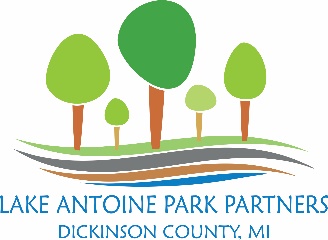 MINUTESWednesday, June 3, 2020Wifi Café at Lake Antoine Park officeUnofficial minutes to be approved at July 1, 2020 meetingCall to order by President Ann Hruska at 6:32 pm with meeting to be recorded via telephone.Roll Call: In attendance and quorum reached: Ann Hruska, Allison Lucier, Doni-Mae B. Rauch, Barbara Kramer, Dan Jaspen, Joe Steven; absent Nancy deKoster; (arrived shortly after meeting started) Jody Christy.Pledge of Allegiance recognized by President Hruska.Public in attendance: Dickinson County Controller, Brian Bousley.
Agenda: Motion to approve agenda as emailed by Rauch, second by Stevens: approved with no objection.Secretary Report of May 6, 2020 meeting as emailed to board: Motion to approve by Stevens, second by Lucier: approved with no objection. Treasurer Report read by Kramer. Discussion on Weebly annual charge of $144. Motion to approve May 2020 report as emailed by Kramer to board by Stevens, support by Rauch; approved with no objection.  Old BusinessBoard positions:  Discussion led by Hruska on three board position up for renewal or filling in July 2020 (Hruska, Lucier, Christy.) Hruska asks that those interested in renewing their seat or to be an officer for upcoming elections to submit their name in a brief announcement to her or secretary.Popcorn popper cart:  Discussion led by Kramer on upgrading popcorn cart for the movie season. Hruska questioned if we should sell at all based on the current COVID19 issue and need to follow and state/local guidelines. Stevens said he would contact Dickinson Iron Health Department about how to sell- either prepacked or made on site. No action taken as more information is needed. There was no formal motion to table the item. Action outside of a meeting:  Discussion led by Kramer that the emailed request for LAPP funds to supplement the iconic sign renovation project started by private donor became void when donor Angela Hall privately agreed to fund the entire cost.New BusinessIconic sign donation:  No action taken as this was a discussion item only.Raffle ticket dissemination: No action taken as Kramer did not have tickets with her at meeting.Artesian well grate replacement: Discussion led by Hruska on the theft of the grate from the well site. Bid gathering to replace the grate started with one from FMR for $500. The original cost was $2675. Bousley was asked about insurance; there is a $1,000 deductible. He said the new grate would have additional securing devices. Motion to spend $500 from LAPP park improvement funds by Rauch, support by Kramer; approved with no objection.Standing Business Dickinson County Board Park Committee chairman Steven update: The phase #1 electric project is getting wrapped up now that the backordered breakers had arrived. The water pipes are also being worked on to be buried in that upgraded section of the campsites. With June 22 as opening date (at this time) there would be time for a work bee. Site sign poles are being installed and site numbers are replaced with new blocks. Playground equipment order is paused. Brian Bousley noted that the boat ramp project was idled due to many state grants being put on hold.  Nate Alwine of True North Outpost is anxious to get set up in former concession stand for his recreational rental business. Bousley also noted that protocols for bathroom cleaning once the campground is open are being reviewed. Stevens also said that the poles for the welcome signs at both the county fairgrounds and park entrances have been cut and have to be seasoned for one year. Kramer added that ReserveAmerica website is up and operating.GrantsToro Foundation Beach rehab updates: Soil removal: Stevens said Dickinson County Road Commission has soil hauling away on their calendar for next couple of weeks. It is going to various sites including the fairgrounds.Weyerhaeuser Grant 2020 Recycling and Pet Waste Station: All orders have arrived and are waiting to be installed.DACF Grant 2020 Recycling and Pet Waste Station: One of each set of recycling bins and pet waste stations are to be held as backups.Fundraising/Non- Grant Projects3rd Ever Crafty Flea Market Chairman Rauch:  32 registrants as of this date with 34 open sites. If the event is not held because the campground is publicly closed, refunds will be available with the plan set up by co-sponsor Jennifer Flynn of Newspapers in Education.Donor Wall/ Wifi Cafe: Murals and checkerboard paintings on the café are waiting to be installed. Items to be sold inside. We are awaiting another draft of the donor board by CJ Graphics.Campground office improvements: Logo to be given to company to make the welcome mat. Other welcome signs and décor is done. Lucier to talk with Christy Mattson about hanging t-shirts for sale; Rauch has white hangars for them and will take them to campsite office. Discussed exterior renovations, with Lucier mentioning that $200 budget could work for an exterior welcome sign pending county staff’s possible changes to picture window area. Examples were provided. Stevens suggested waiting until July meeting for future discussion. No action taken as this was a discussion item only. Outreach/Community EventsMovies in the Park Committee Update Chairman Kramer:  June 27 is first planned movie showing, with “Back To The Future” paid for by voucher from last season by company. Kramer said there was $2100 in budget for movies this season.  Bousley suggested screen should be taken out of storage and tested for overwinter damage.2020 Fall Fest Chairman Lucier: Plans continue to be worked on.Library partnership Chairman deKoster: Plans are in the works for a July 18 date for library to be at park. The Great Start library box with Jonathan Ringel is set to go in the Kiddie Korner inside the office.2020 Outreach/Event Plans:  Discussd having annual meeting at the same time as Crafty Flea… and using Wifi Café or bandshell for exhibits etc.Social Media/Marketing
     i.       Updates: Kramer gave details on new followers on various sites. Hruska asked that Kramer give website chairman Lucier info to be posted on Facebook and website.     ii.       Lucier- the new t-shirts are on order in a heatherblue color.
     iii.      Kiosk needs updates with information organized at this meeting.Board Member Privilege:deKoster: Dickinson County Community Band has cancelled season.
Kramer: insurance bill of $385 has arrived and was approved for payment; she will investigate other companies for cost comparison.
Rauch: will need help to put on the chamber networking meeting due to unexpected changes in her health. Public Comment: None Next Meeting Determination: next meeting July 1 at 6:30 p.m.- location to be determined. Adjournment 7:40 pm on motion by Rauch, support by Stevens